Publicado en España el 23/07/2020 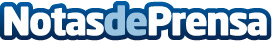 IceCoBar, la cadena que ha popularizado en España el Ice Roll se instala en Malasaña Apuesta por el Ice Roll, helado a la plancha, una forma de tomar helado nacida de los puestos ambulantes de street food de Tailandia y su Gofre con burbujas originario de Hong KongDatos de contacto:Pura de RojasALLEGRA COMUNICACION91 434 82 29Nota de prensa publicada en: https://www.notasdeprensa.es/icecobar-la-cadena-que-ha-popularizado-en Categorias: Franquicias Gastronomía Marketing Emprendedores Restauración http://www.notasdeprensa.es